ПРОТОКОЛ № _____Доп. Вр.                    в пользу                                           Серия 11-метровых                    в пользу                                            Подпись судьи : _____________________ /_________________________ /ПредупрежденияУдаленияПредставитель принимающей команды: ______________________ / _____________________ Представитель команды гостей: _____________________ / _________________________ Замечания по проведению игры ______________________________________________________________________________________________________________________________________________________________________________________________________________________________________________________________________________________________________________________________________________________________________________________________________________________________________________________________________________________________________________________________Травматические случаи (минута, команда, фамилия, имя, номер, характер повреждения, причины, предварительный диагноз, оказанная помощь): _________________________________________________________________________________________________________________________________________________________________________________________________________________________________________________________________________________________________________________________________________________________________________________________________________________________________________Подпись судьи:   _____________________ / _________________________Представитель команды: ______    __________________  подпись: ___________________    (Фамилия, И.О.)Представитель команды: _________    _____________ __ подпись: ______________________                                                             (Фамилия, И.О.)Лист травматических случаевТравматические случаи (минута, команда, фамилия, имя, номер, характер повреждения, причины, предварительный диагноз, оказанная помощь)_______________________________________________________________________________________________________________________________________________________________________________________________________________________________________________________________________________________________________________________________________________________________________________________________________________________________________________________________________________________________________________________________________________________________________________________________________________________________________________________________________________________________________________________________________________________________________________________________________________________________________________________________________________________________________________________________________________________________________________________________________________________________________________________________________________________________________________________________________________________________________________________________________________________________________________________________________________________________________________________________________________________________________________________________________________________________________________________________________________________________________________Подпись судьи : _________________________ /________________________/ 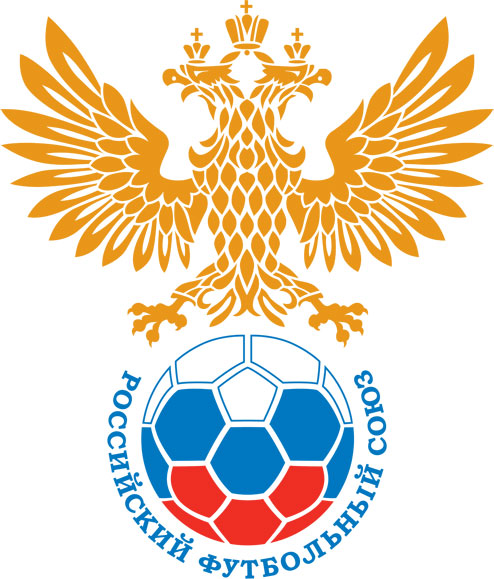 РОССИЙСКИЙ ФУТБОЛЬНЫЙ СОЮЗМАОО СФФ «Центр»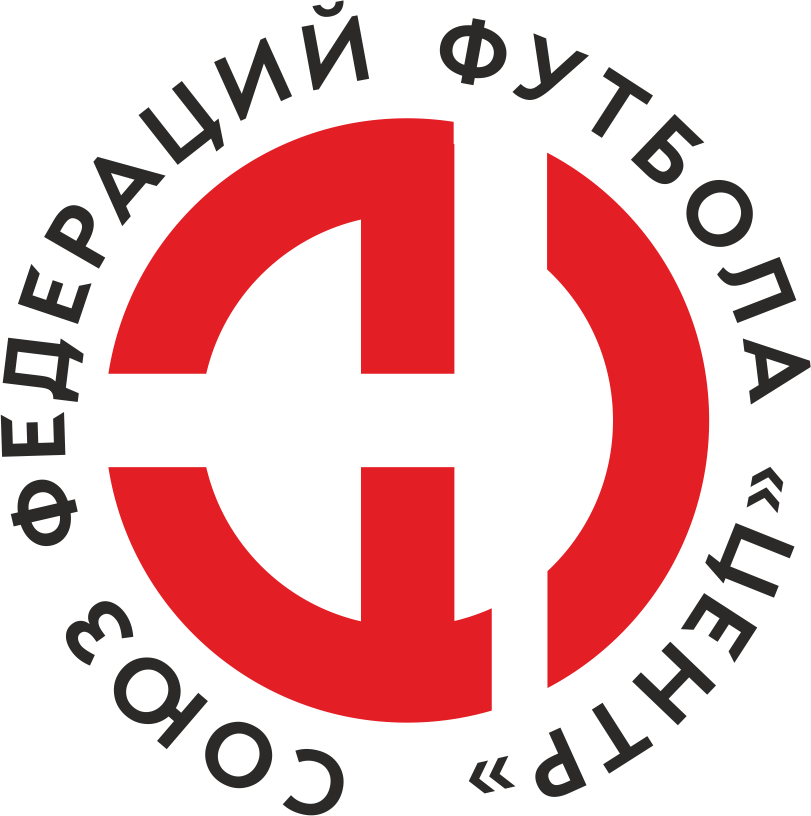    Первенство России по футболу среди команд III дивизиона, зона «Центр» _____ финала Кубка России по футболу среди команд III дивизиона, зона «Центр»Стадион «Сокол» (Липецк)Дата:3 августа 2019«Металлург-М» (Липецк)«Металлург-М» (Липецк)«Металлург-М» (Липецк)«Металлург-М» (Липецк)Спартак (Россошь)Спартак (Россошь)команда хозяевкоманда хозяевкоманда хозяевкоманда хозяевкоманда гостейкоманда гостейНачало:17:00Освещение:естественноеестественноеКоличество зрителей:150Результат:0:2в пользуСпартак (Россошь)1 тайм:0:1в пользув пользу Спартак (Россошь)Судья:Золотарев Илья  (Белгород)кат.1 помощник:Ченцов Сергей (Старый Оскол)кат.2 помощник:Шумилов Антон (Белгород)кат.Резервный судья:Резервный судья:Скаков Владислав (Липецк ) кат.Инспектор:Ковалев Алексей Борисович (Тамбов)Ковалев Алексей Борисович (Тамбов)Ковалев Алексей Борисович (Тамбов)Ковалев Алексей Борисович (Тамбов)Делегат:СчетИмя, фамилияКомандаМинута, на которой забит мячМинута, на которой забит мячМинута, на которой забит мячСчетИмя, фамилияКомандаС игрыС 11 метровАвтогол0:1Александр ЦаренкоСпартак (Россошь)370:2Максим ЛяшенкоСпартак (Россошь)53Мин                 Имя, фамилия                          КомандаОснованиеРОССИЙСКИЙ ФУТБОЛЬНЫЙ СОЮЗМАОО СФФ «Центр»РОССИЙСКИЙ ФУТБОЛЬНЫЙ СОЮЗМАОО СФФ «Центр»РОССИЙСКИЙ ФУТБОЛЬНЫЙ СОЮЗМАОО СФФ «Центр»РОССИЙСКИЙ ФУТБОЛЬНЫЙ СОЮЗМАОО СФФ «Центр»РОССИЙСКИЙ ФУТБОЛЬНЫЙ СОЮЗМАОО СФФ «Центр»РОССИЙСКИЙ ФУТБОЛЬНЫЙ СОЮЗМАОО СФФ «Центр»Приложение к протоколу №Приложение к протоколу №Приложение к протоколу №Приложение к протоколу №Дата:3 августа 20193 августа 20193 августа 20193 августа 20193 августа 2019Команда:Команда:«Металлург-М» (Липецк)«Металлург-М» (Липецк)«Металлург-М» (Липецк)«Металлург-М» (Липецк)«Металлург-М» (Липецк)«Металлург-М» (Липецк)Игроки основного составаИгроки основного составаЦвет футболок: Белые        Цвет гетр: Белые Цвет футболок: Белые        Цвет гетр: Белые Цвет футболок: Белые        Цвет гетр: Белые Цвет футболок: Белые        Цвет гетр: Белые НЛ – нелюбительНЛОВ – нелюбитель,ограничение возраста НЛ – нелюбительНЛОВ – нелюбитель,ограничение возраста Номер игрокаЗаполняется печатными буквамиЗаполняется печатными буквамиЗаполняется печатными буквамиНЛ – нелюбительНЛОВ – нелюбитель,ограничение возраста НЛ – нелюбительНЛОВ – нелюбитель,ограничение возраста Номер игрокаИмя, фамилияИмя, фамилияИмя, фамилия1Никита Зеленов Никита Зеленов Никита Зеленов 47Максим Скопинцев (к)Максим Скопинцев (к)Максим Скопинцев (к)14Николай Смирных Николай Смирных Николай Смирных 29Андрей Гамеев Андрей Гамеев Андрей Гамеев 18Илья Елисеев Илья Елисеев Илья Елисеев 15Михаил Кукин Михаил Кукин Михаил Кукин 2Михаил Акиничев Михаил Акиничев Михаил Акиничев 19Захар Иванников Захар Иванников Захар Иванников 10Илья Глебов Илья Глебов Илья Глебов 9Владислав Колченко Владислав Колченко Владислав Колченко 17Андрей Разомазов Андрей Разомазов Андрей Разомазов Запасные игроки Запасные игроки Запасные игроки Запасные игроки Запасные игроки Запасные игроки 16Дмитрий КузнецовДмитрий КузнецовДмитрий Кузнецов8Артем ТарлыковАртем ТарлыковАртем Тарлыков25Владислав ЧернышовВладислав ЧернышовВладислав Чернышов4Даниил ДенежкинДаниил ДенежкинДаниил Денежкин11Роман СушковРоман СушковРоман Сушков24Андрей КазанцевАндрей КазанцевАндрей Казанцев6Александр ФроловАлександр ФроловАлександр ФроловТренерский состав и персонал Тренерский состав и персонал Фамилия, имя, отчествоФамилия, имя, отчествоДолжностьДолжностьТренерский состав и персонал Тренерский состав и персонал 1Тренерский состав и персонал Тренерский состав и персонал 234567ЗаменаЗаменаВместоВместоВместоВышелВышелВышелВышелМинМинСудья: _________________________Судья: _________________________Судья: _________________________11Михаил КукинМихаил КукинМихаил КукинРоман СушковРоман СушковРоман СушковРоман Сушков333322Подпись Судьи: _________________Подпись Судьи: _________________Подпись Судьи: _________________33Подпись Судьи: _________________Подпись Судьи: _________________Подпись Судьи: _________________44556677        РОССИЙСКИЙ ФУТБОЛЬНЫЙ СОЮЗМАОО СФФ «Центр»        РОССИЙСКИЙ ФУТБОЛЬНЫЙ СОЮЗМАОО СФФ «Центр»        РОССИЙСКИЙ ФУТБОЛЬНЫЙ СОЮЗМАОО СФФ «Центр»        РОССИЙСКИЙ ФУТБОЛЬНЫЙ СОЮЗМАОО СФФ «Центр»        РОССИЙСКИЙ ФУТБОЛЬНЫЙ СОЮЗМАОО СФФ «Центр»        РОССИЙСКИЙ ФУТБОЛЬНЫЙ СОЮЗМАОО СФФ «Центр»        РОССИЙСКИЙ ФУТБОЛЬНЫЙ СОЮЗМАОО СФФ «Центр»        РОССИЙСКИЙ ФУТБОЛЬНЫЙ СОЮЗМАОО СФФ «Центр»        РОССИЙСКИЙ ФУТБОЛЬНЫЙ СОЮЗМАОО СФФ «Центр»Приложение к протоколу №Приложение к протоколу №Приложение к протоколу №Приложение к протоколу №Приложение к протоколу №Приложение к протоколу №Дата:Дата:3 августа 20193 августа 20193 августа 20193 августа 20193 августа 20193 августа 2019Команда:Команда:Команда:Спартак (Россошь)Спартак (Россошь)Спартак (Россошь)Спартак (Россошь)Спартак (Россошь)Спартак (Россошь)Спартак (Россошь)Спартак (Россошь)Спартак (Россошь)Игроки основного составаИгроки основного составаЦвет футболок: Красные    Цвет гетр:  Красные Цвет футболок: Красные    Цвет гетр:  Красные Цвет футболок: Красные    Цвет гетр:  Красные Цвет футболок: Красные    Цвет гетр:  Красные НЛ – нелюбительНЛОВ – нелюбитель,ограничение возрастаНЛ – нелюбительНЛОВ – нелюбитель,ограничение возрастаНомер игрокаЗаполняется печатными буквамиЗаполняется печатными буквамиЗаполняется печатными буквамиНЛ – нелюбительНЛОВ – нелюбитель,ограничение возрастаНЛ – нелюбительНЛОВ – нелюбитель,ограничение возрастаНомер игрокаИмя, фамилияИмя, фамилияИмя, фамилия34Николай Дубровин (к)Николай Дубровин (к)Николай Дубровин (к)5Игорь Коломейченко Игорь Коломейченко Игорь Коломейченко 15Александр Яцко Александр Яцко Александр Яцко 11Андрей Кунахов Андрей Кунахов Андрей Кунахов 3Валерий Шумский Валерий Шумский Валерий Шумский 14Александр Царенко Александр Царенко Александр Царенко 8Евгений Калошин Евгений Калошин Евгений Калошин 10Дмитрий Гладких Дмитрий Гладких Дмитрий Гладких 20Александр Колпаков Александр Колпаков Александр Колпаков 17Андрей Комаров Андрей Комаров Андрей Комаров 9Максим Ляшенко Максим Ляшенко Максим Ляшенко Запасные игроки Запасные игроки Запасные игроки Запасные игроки Запасные игроки Запасные игроки 1Олег РекаОлег РекаОлег Река4Алексей Клименко Алексей Клименко Алексей Клименко 19Кирилл Коновалов Кирилл Коновалов Кирилл Коновалов 7Ярослав ПлевакоЯрослав ПлевакоЯрослав Плевако13Владислав ЛяпинВладислав ЛяпинВладислав Ляпин12Давид АлексеевДавид АлексеевДавид Алексеев21Никита ЦимбалистНикита ЦимбалистНикита ЦимбалистТренерский состав и персонал Тренерский состав и персонал Фамилия, имя, отчествоФамилия, имя, отчествоДолжностьДолжностьТренерский состав и персонал Тренерский состав и персонал 1Тренерский состав и персонал Тренерский состав и персонал 234567Замена Замена ВместоВместоВышелМинСудья : ______________________Судья : ______________________11Андрей КунаховАндрей КунаховКирилл Коновалов 6222Дмитрий ГладкихДмитрий ГладкихЯрослав Плевако69Подпись Судьи : ______________Подпись Судьи : ______________Подпись Судьи : ______________33Андрей КомаровАндрей КомаровНикита Цимбалист83Подпись Судьи : ______________Подпись Судьи : ______________Подпись Судьи : ______________44Максим ЛяшенкоМаксим ЛяшенкоВладислав Ляпин90+55Александр КолпаковАлександр КолпаковДавид Алексеев90+6677        РОССИЙСКИЙ ФУТБОЛЬНЫЙ СОЮЗМАОО СФФ «Центр»        РОССИЙСКИЙ ФУТБОЛЬНЫЙ СОЮЗМАОО СФФ «Центр»        РОССИЙСКИЙ ФУТБОЛЬНЫЙ СОЮЗМАОО СФФ «Центр»        РОССИЙСКИЙ ФУТБОЛЬНЫЙ СОЮЗМАОО СФФ «Центр»   Первенство России по футболу среди футбольных команд III дивизиона, зона «Центр» _____ финала Кубка России по футболу среди футбольных команд III дивизиона, зона «Центр»       Приложение к протоколу №Дата:3 августа 2019«Металлург-М» (Липецк)Спартак (Россошь)команда хозяевкоманда гостей